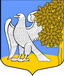 ЛЕНИНГРАДСКАЯ ОБЛАСТЬЛУЖСКИЙ МУНИЦИПАЛЬНЫЙ РАЙОНАДМИНИСТРАЦИЯ РЕТЮНСКОГО СЕЛЬСКОГОПОСЕЛЕНИЯПОСТАНОВЛЕНИЕот  08 июня 2023  г. № 138О продаже недвижимого имущества, находящегося  в собственности муниципального образования  Ретюнское сельское поселение        Лужского муниципального района  Ленинградской области, на аукционе  в электронной формеВ соответствии с Федеральным законом от 21.12.2001 № 178-ФЗ  «О приватизации государственного и муниципального имущества (в редакции Федерального закона от 01.04.2019 № 45-ФЗ), Федеральным законом от 06.10.2003 № 131-ФЗ «Об общих принципах организации местного самоуправления в Российской Федерации», постановлением Правительства Российской Федерации от 27.08.2012 № 860 «Об организации и проведении продажи государственного или муниципального имущества в электронной форме», руководствуясь Уставом Ретюнского сельского поселения Лужского муниципального района Ленинградской области, решением Совета депутатов Ретюнского сельского поселения от  26.04.2023 г. № 203 «Об утверждении прогнозного плана (программы) приватизации муниципального имущества Ретюнского сельского поселения Лужского муниципального района Ленинградской области на 2023 год», учитывая отчет общества с ограниченной ответственностью «Бизнес Консульт»  № 540 от 31.05.2023г. об оценке рыночной стоимости объекта оценки, представляющего собой жилую квартиру общей площадью 44,00  кв.м,  расположенную по адресу: Ленинградская обл, Лужский р-н, деревня Ретюнь, ул. Центральная, д.4, кв. 45, № 541 от 02.06.2023г. об оценке рыночной стоимости объекта оценки, представляющего собой жилую квартиру общей площадью 31,00 кв.м,  расположенную по адресу: Ленинградская обл, Лужский р-н, деревня Ретюнь, д.2, кв. 12, № 542 от 01.06.2023 г. об оценке рыночной стоимости объекта оценки, представляющего собой жилую квартиру общей площадью 30,80 кв.м,  расположенную по адресу: Ленинградская обл, Лужский р-н, деревня Ретюнь, ул. Центральная, д.2, кв. 5 администрация Ретюнского сельского поселения  Лужского муниципального района п ос т а н о в л я е т: 1.  Осуществить продажу следующего недвижимого имущества, находящегося в собственности муниципального образования Ретюнское сельское поселение Лужского муниципального района Ленинградской области, на аукционе: - Жилое помещение (квартира) площадью 30,80 кв.м. кадастровый номер: 47:29:0733002:550, расположенное по адресу: Ленинградская обл, Лужский р-н, деревня Ретюнь, ул. Центральная, д.2, кв. 5.  Начальная цена продажи имущества 736 000 (Семьсот тридцать шесть тысяч) рублей (с учетом НДС) (далее – начальная цена продажи).Размер задатка: размер задатка составляет 10% от начальной цены продажи имущества в сумме 73 600 (семьдесят три тысячи шестьсот) рублей, в платежном поручении в графе «назначение платежа» указывается: задаток для участия в аукционе в электронной форме (дата продажи, номер лота).- Жилое помещение (квартира) площадью 31,00 кв.м. кадастровый номер: 47:29:0733002:544, расположенное по адресу: Ленинградская обл, Лужский р-н, деревня Ретюнь, д.2, кв. 5.  Начальная цена продажи имущества 713 000 (Семьсот тринадцать тысяч) рублей (с учетом НДС) (далее – начальная цена продажи).Размер задатка: размер задатка составляет 10% от начальной цены продажи имущества в сумме 71 300 (семьдесят одна тысяча триста) рублей, в платежном поручении в графе «назначение платежа» указывается: задаток для участия в аукционе в электронной форме (дата продажи, номер лота).- Жилое помещение (квартира) площадью 44,00 кв.м. кадастровый номер: 47:29:0733002:588, расположенное по адресу: Ленинградская обл, Лужский р-н, деревня Ретюнь, ул. Центральная д.4, кв. 45.  Начальная цена продажи имущества 1 264 000 (Один миллион двести шестьдесят четыре тысячи) рублей (с учетом НДС) (далее – начальная цена продажи).Размер задатка: размер задатка составляет 10% от начальной цены продажи имущества в сумме 126 400 (сто двадцать шесть тысяч четыреста) рублей, в платежном поручении в графе «назначение платежа» указывается: задаток для участия в аукционе в электронной форме (дата продажи, номер лота).Продажу муниципального имущества, указанного в п. 1 настоящего постановления, осуществить тремя  лотами.Определить способ приватизации − продажа муниципального имущества, указанного в п. 1 настоящего постановления, на аукционе, открытом по составу участников с открытой формой подачи предложений по цене имущества.Продажу муниципального имущества организовать в электронной форме на электронной торговой площадке ЗАО «Сбербанк-АСТ».Утвердить аукционную документацию по проведению аукциона по продаже недвижимого имущества, находящегося в собственности муниципального образования Ретюнское сельское  поселение Лужского муниципального района Ленинградской области, указанного в п. 1 настоящего постановления (приложение).Информационное сообщение о проведении аукциона опубликовать в газете «Лужская правда», разместить в информационно - телекоммуникационной сети Интернет на электронной торговой площадке  ЗАО «Сбербанк-АСТ» http://utp.sberbank-ast.ru и на официальном сайте Российской Федерации по проведению торгов www.torgi.gov.ru. Контроль за исполнением постановления возложить на главу администрации Ретюнского сельского поселения Лужского муниципального района Ленинградской области.Настоящее постановление вступает в силу со дня подписания. Глава администрацииРетюнского сельского поселения                                          С.С. Гришанова УТВЕРЖДЕНАпостановлением администрацииРетюнского сельского поселения Лужского муниципального района          от 08.06.2023 № 138      (приложение)                                       АУКЦИОННАЯ ДОКУМЕНТАЦИЯпо продаже недвижимого имущества, находящегося в собственности муниципального образования Ретюнское сельское поселение Лужского муниципального района Ленинградской области - Жилое помещение (квартира) площадью 30,80 кв.м. кадастровый номер: 47:29:0733002:550, расположенное по адресу: Ленинградская область, Лужский район, д. Ретюнь, ул. Центральная, д. 2, кв. 5.- Жилое помещение (квартира) площадью 31,00 кв.м. кадастровый номер: 47:29:0733002:544, расположенное по адресу: Ленинградская обл, Лужский р-н, деревня Ретюнь, д.2, кв. 12.- Жилое помещение (квартира) площадью 44,00 кв.м. кадастровый номер: 47:29:0733002:588, расположенное по адресу: Ленинградская обл, Лужский р-н, деревня Ретюнь, ул. Центральная д.4, кв. 45.                                                    д. РетюньИНФОРМАЦИОННОЕ СООБЩЕНИЕО ПРОВЕДЕНИИ АУКЦИОНА	Администрация Ретюнского сельского поселения Лужского муниципального района Ленинградской области сообщает о проведении 22 марта 2023 года в 11 часов 00 минут аукциона в электронной форме по продаже муниципального имущества.Общие положенияПродажа муниципального имущества проводится в соответствии с:Федеральным законом от 21.12.2001 № 178-ФЗ «О приватизации государственного и муниципального имущества»;Постановлением Правительства Российской Федерации от 12.08.2002  № 585 «Об утверждении Положения об организации продажи государственного или муниципального имущества на аукционе и Положения об организации продажи находящихся в государственной или муниципальной собственности акций акционерных обществ на специализированном аукционе»;постановлением Правительства Российской Федерации от 27.08.2012 № 860 «Об организации и проведении продажи государственного или муниципального имущества в электронной форме»;решением Совета депутатов Ретюнского сельского поселения от 26.04.2023 г. № 203 «Об утверждении прогнозного плана (программы) приватизации муниципального имущества Ретюнского сельского поселения Лужского муниципального района Ленинградской области на 2023 год»Основание проведения торгов – постановление администрации Ретюнского сельского поселения  от 08.06.2023  № 137 «О подготовке и проведении открытого аукциона по продаже муниципального имущества».Собственник имущества – муниципальное образование Ретюнское сельское поселение Лужского муниципального района Ленинградской области.Организатор торгов (Продавец) – администрация Ретюнского сельского поселения Лужского муниципального района Ленинградской области, адрес (место нахождения): 188285, Ленинградская обл., Лужский район, д. Ретюнь, ул. Центральная, дом13, контактный телефон: (81372) 53-558, 53-430.Оператором электронной площадки является ЗАО «Сбербанк-АСТ».Место нахождения: 119435, г. Москва, Большой Саввинский переулок, д. 12, стр. 9.Адрес сайта: www.sberbank-ast.ru.Адрес электронной почты: info@sberbank-ast.ru.Тел.: +7(495)787-29-97, + 7(495)787-29-99.Способ приватизации – аукцион в электронной форме, открытый по составу участников и открытый по форме подачи предложений о цене муниципального имущества.Дата начала приема заявок на участие в аукционе в электронной форме –  19 февраля 2023  года в 10 часов 00 минут.         Дата окончания приема заявок на участие в аукционе в электронной форме – 16  марта  2023 года в 17 часов 00 минут.Время приема заявок круглосуточно по адресу: www.sberbank-ast.ru.Дата определения участников аукциона в электронной форме –                        20 марта 2023 года.Дата, время и место проведения аукциона в электронной форме (дата подведения итогов аукциона в электронной форме) – 22 марта 2023 года в                        11 часов 00 минут на электронной площадке ЗАО «Сбербанк-АСТ» www.sberbank-ast.ru.Сведения о муниципальном имуществе, выставляемом на торги  в электронной форме (далее – муниципальное имущество)                   Лот № 1- Жилое помещение (квартира) площадью 30,80 кв.м. кадастровый номер: 47:29:0733002:550, расположенное по адресу: Ленинградская область, Лужский район, д. Ретюнь, ул. Центральная, д. 2, кв. 5. Начальная цена продажи муниципального имущества:736 000 (Семьсот тридцать шесть тысяч) рублей с учетом НДС,  определенная в соответствии с Федеральным законом от 29.07.1998 № 135-ФЗ «Об оценочной деятельности в Российской Федерации».Сумма задатка:73 600 (семьдесят три тысячи шестьсот) рублей 00 коп. «Шаг аукциона» (величина повышения начальной цены):7 360  (семь тысяч триста шестьдесят) рублей 00 копеек.                          Лот № 2    - Жилое помещение (квартира) площадью 31,00 кв.м. кадастровый номер: 47:29:0733002:544, расположенное по адресу: Ленинградская обл, Лужский р-н, деревня Ретюнь, д.2, кв. 12.Начальная цена продажи муниципального имущества:713 000 (Семьсот тринадцать  тысяч) рублей с учетом НДС,  определенная в соответствии с Федеральным законом от 29.07.1998 № 135-ФЗ «Об оценочной деятельности в Российской Федерации».Сумма задатка: 71 300 (семьдесят одна тысяча триста) рублей 00 коп. «Шаг аукциона» (величина повышения начальной цены):7 130  (семь тысяч сто тридцать) рублей 00 копеек.                     Лот № 3    - Жилое помещение (квартира) площадью 44,00 кв.м. кадастровый номер: 47:29:0733002:588, расположенное по адресу: Ленинградская обл, Лужский р-н, деревня Ретюнь, ул. Центральная д.4, кв. 45.  Начальная цена продажи муниципального имущества:1 264 000 (Один миллион двести шестьдесят четыре тысячи) рублей с учетом НДС,  определенная в соответствии с Федеральным законом от 29.07.1998 № 135-ФЗ «Об оценочной деятельности в Российской Федерации».Сумма задатка: 126 400 (сто двадцать шесть тысяч четыреста) рублей 00 коп. «Шаг аукциона» (величина повышения начальной цены):12 640  (двенадцать тысяч шестьсот сорок) рублей 00 копеек.  Информация о предыдущих торгах:Ранее аукцион по продаже муниципального имущества не проводилсяОзнакомиться с правилами проведения аукциона и полной информацией по продаваемому имуществу, в том числе с проектом договора купли-продажи можно по рабочим дням с 08:00 до 17:00, пятница и предпраздничные дни – с 08:00 до 16:00 (обеденный перерыв с 12:00 до 13:00) с 19  февраля  2023 года по 16 марта 2023 года по адресу: Ленинградская обл., Лужский район, д. Ретюнь, ул. Центральная, дом 13, администрация Ретюнского сельского поселения Лужского муниципального района Ленинградской области. Контактное лицо  глава администрации Ретюнского сельского поселения Гришанова Светлана Сергеевна, тел. (81372) 53-430.Информация и условия проведения аукциона публикуются на официальном сайте торгов www.torgi.gov.ru в сети Интернет, газете «Лужская правда».Осмотр объектов продажи проводится с 19 февраля  2023 года по 16 марта  2023 года по предварительному согласованию с полномочными представителями Продавца.Любое лицо независимо от регистрации на электронной площадке вправе направить на электронный адрес Оператора электронной площадки, указанный в информационном сообщении о проведении продажи имущества, запрос о разъяснении размещенной информации.Такой запрос в режиме реального времени направляется в «личный кабинет» Продавца для рассмотрения при условии, что запрос поступил Продавцу не позднее 5 рабочих дней до окончания подачи заявок.В течение 2 рабочих дней со дня поступления запроса Продавец предоставляет Оператору электронной площадки для размещения в открытом доступе разъяснение с указанием предмета запроса, но без указания лица, от которого поступил запрос.Условия участия в аукционе в электронной формеУчастником аукциона может быть любое физическое и юридическое лицо (далее – претендент) за исключением:государственных и муниципальных унитарных предприятий, государственных и муниципальных учреждений;юридических лиц, в уставном капитале которых доля Российской Федерации, субъектов Российской Федерации и муниципальных образований превышает 25 процентов, кроме случаев, предусмотренных статьей 25 Федерального закона от 21.12.2001 № 178-ФЗ «О приватизации государственного и муниципального имущества»;юридических лиц, местом регистрации которых является государство или территория, включенные в утверждаемый Министерством финансов Российской Федерации перечень государств и территорий, предоставляющих льготный налоговый режим налогообложения и (или) не предусматривающих раскрытия и предоставления информации при проведении финансовых операций (офшорные зоны), и которые не осуществляют раскрытие и предоставление информации о своих выгодоприобретателях, бенефициарных владельцах и контролирующих лицах в порядке, установленном Правительством Российской Федерации.Претендент обязан осуществить следующие действия:- внести задаток в указанном в настоящем информационном сообщении порядке;- в установленном порядке подать заявку по утвержденной Продавцом форме.Обязанность доказать свое право на участие в аукционе возлагается на претендента.Для обеспечения доступа к подаче заявки и дальнейшей процедуре электронного аукциона претенденту необходимо пройти регистрацию на электронной площадке ЗАО «Сбербанк-АСТ» (порядок регистрации подробно изложен в Инструкции по регистрации на Универсальной торговой платформе ЗАО «Сбербанк-АСТ» www.sberbank-ast.ru и в торговой секции «Приватизация, аренда и продажа прав», а также Регламенте торговой секции электронной торговой площадки ЗАО «Сбербанк-АСТ» «Приватизация, аренда и продажа прав», размещенных на официальном сайте www.sberbank-ast.ru).4.  Порядок внесения задатка и его возвратаДля участия в аукционе в электронной форме претендент вносит задаток в соответствии с порядком, установленным Регламентом Оператора электронной площадки, Соглашением о внесении гарантийного обеспечения, размещенными на сайте Оператора электронной площадки www.sberbank-ast.ru на счет, указанный в настоящем информационном сообщении:Получатель платежа: АО «Сбербанк-АСТ»Банковские реквизиты: Публичное акционерное общество Сбербанк РоссииБИК 044525225Расчетный счет: 40702810300020038047Корр. счет 30101810400000000225 ИНН 7707308480, КПП 770701001Назначение платежа – задаток для участия в аукционе в электронной форме (дата продажи, номер лота)Задаток вносится претендентом лично платежом в валюте Российской Федерации и должен поступить на указанный выше счет на момент подачи заявки. Денежные средства, перечисленные за претендента третьим лицом, не зачисляются на счет такого претендента на универсальной торговой платформе.В случае отсутствия (не поступления) в указанный срок суммы задатка, обязательства претендента по внесению задатка считаются неисполненными и  претендент к участию в аукционе в электронной форме не допускается.Настоящее информационное сообщение является публичной офертой для заключения договора о задатке в соответствии со статьей 437 Гражданского кодекса Российской Федерации, а подача претендентом заявки и перечисление задатка являются акцептом такой оферты, после чего договор о задатке считается заключенным в письменной форме.Лицам, перечислившим задаток для участия в аукционе в электронной форме по продаже муниципального имущества денежные средства возвращаются в следующем порядке:- участникам аукциона, за исключением его победителя, - в течение 5 календарных дней со дня подведения итогов аукциона;- претендентам, не допущенным к участию в аукционе, - в течение 5 календарных дней с даты подписания протокола о признании претендентов участниками.Порядок подачи заявок на участие в аукционе в электронной форме по продаже муниципального имуществаЗаявки подаются путем заполнения и собственноручного подписания установленной Продавцом формы заявки согласно Приложению № 1 к настоящему информационному сообщению, и размещения ее электронного образа (документа на бумажном носителе, преобразованного в электронно-цифровую форму путем сканирования с сохранением его реквизитов), с приложением электронных образов документов в соответствии с перечнем, указанным в настоящем информационном сообщении, на сайте электронной площадки www.sberbank-ast.ru. По лоту одно лицо имеет право подать только одну заявку.Заявки подаются, начиная с даты начала приема заявок до даты окончания приема заявок, указанной в настоящем информационном сообщении.Заявки подаются и принимаются одновременно с полным комплектом требуемых для участия в аукционе в электронной форме документов.При приеме заявок от претендентов Оператор электронной площадки обеспечивает регистрацию заявок и прилагаемых к ним документов в журнале приема заявок. Каждой заявке присваивается номер с указанием даты и времени приема.Время создания, получения и отправки электронных документов на электронной площадке, а также время проведения процедуры продажи муниципального имущества соответствует местному времени, в котором функционирует электронная площадка.Заявки, поступившие по истечении срока их приема, Оператором электронной площадки не принимаются и на электронной площадке не регистрируются.В течение одного часа со времени поступления заявки Оператор электронной площадки сообщает претенденту о ее поступлении путем направления уведомления с приложением электронных копий зарегистрированной заявки и прилагаемых к ней документов.Претендент вправе не позднее даты окончания приема заявок отозвать заявку путем направления уведомления об отзыве заявки на электронную площадку.В случае отзыва претендентом заявки уведомление об отзыве заявки вместе с заявкой в течение одного часа поступает в «личный кабинет» Продавца, о чем претенденту направляется соответствующее уведомление.Перечень документов, представляемых претендентами для участия в аукционе в электронной форме, и требования к их оформлениюДля участия в аукционе в электронной форме претенденты (лично или через своего представителя) одновременно с заявкой на участие в аукционе представляют электронные образы следующих документов (документов на бумажном носителе, преобразованных в электронно-цифровую форму путем сканирования с сохранением их реквизитов):юридические лица:- учредительные документы;- документ, содержащий сведения о доле Российской Федерации, субъекта Российской Федерации или муниципального образования в уставном капитале юридического лица (реестр владельцев акций либо выписка из него или заверенное печатью юридического лица (при наличии печати) и подписанное его руководителем письмо);- документ, подтверждающий полномочия руководителя юридического лица на осуществление действий от имени юридического лица (копия решения о назначении этого лица или о его избрании), и в соответствии с которым руководитель юридического лица обладает правом действовать от имени юридического лица без доверенности;физические лица представляют документ, удостоверяющий личность (копии всех его листов).Допустимые форматы загружаемых файлов: .doc, .docx, .pdf, .txt, .rtf, .zip, .rar, .7z, jpg, .gif,  .png.В случае, если от имени претендента действует его представитель по доверенности,  к заявке должна быть приложена доверенность на осуществление действий от имени претендента, оформленная в установленном порядке, или нотариально заверенная копия такой доверенности. В случае, если доверенность на осуществление действий от имени претендента подписана лицом, уполномоченным руководителем юридического лица, заявка должна содержать также документ, подтверждающий полномочия этого лица.Соблюдение претендентом указанных требований означает, что заявка и документы, представляемые одновременно с заявкой, поданы от имени претендента.Указанные документы в части их оформления и содержания должны соответствовать требованиям законодательства Российской Федерации.Не подлежат рассмотрению документы, исполненные карандашом, имеющие подчистки, приписки, иные не оговоренные в них исправления.Исправления, внесенные при необходимости, должны быть заверены подписью должностного лица и проставлением печати юридического лица, их совершивших. Если документ оформлен нотариально, соответствующие исправления должны быть также подтверждены нотариусом.Определение участников аукциона в электронной форме по продаже муниципального имуществаВ указанный в настоящем информационном сообщении день определения участников аукциона в электронной форме Продавец рассматривает заявки и документы претендентов.По результатам рассмотрения заявок и документов Продавец принимает решение о признании претендентов участниками аукциона в электронной форме.Претендент не допускается к участию в аукционе в электронной форме по следующим основаниям:- представленные документы не подтверждают право претендента быть покупателем в соответствии с законодательством Российской Федерации;- представлены не все документы в соответствии с перечнем, указанным в информационном сообщении о проведении аукциона в электронной форме, или оформление указанных документов не соответствует законодательству Российской Федерации;- заявка подана лицом, не уполномоченным претендентом на осуществление таких действий;- не подтверждено поступление в установленный срок задатка на счет, указанный в настоящем информационном сообщении.Настоящий перечень оснований отказа претенденту на участие в аукционе в электронной форме является исчерпывающим.Продавец в день рассмотрения заявок и документов претендентов и установления факта поступления задатка подписывает протокол о признании претендентов участниками, в котором приводится перечень принятых заявок (с указанием имен (наименований) претендентов), перечень отозванных заявок, имена (наименования) претендентов, признанных участниками, а также имена (наименования) претендентов, которым было отказано в допуске к участию в аукционе, с указанием оснований отказа.Претендент, допущенный к участию в аукционе в электронной форме, приобретает статус участника аукциона с момента оформления Продавцом протокола о признании претендентов участниками такой продажи.Порядок проведения аукциона в электронной форме по продаже муниципального имуществаПроцедура аукциона в электронной форме проводится на электронной площадке ЗАО «Сбербанк-АСТ» в день и время, указанные в настоящем информационном сообщении, путем последовательного повышения участниками начальной цены продажи  на величину, равную либо кратную величине «Шага аукциона».Во время проведения процедуры аукциона Оператор электронной площадки обеспечивает доступ  участников к закрытой части электронной площадки и возможность представления ими предложений о цене имущества.Со времени начала проведения процедуры аукциона оператором электронной площадки размещается:а) в открытой части электронной площадки – информация о начале проведения процедуры аукциона в электронной форме с указанием наименования муниципального имущества, начальной цены и текущего «шага аукциона»;б) в закрытой части электронной площадки – помимо информации, указанной в открытой части электронной площадки, также предложения о цене имущества и время их поступления, величина повышения начальной цены («шаг аукциона»), время, оставшееся до окончания приема предложений о цене имущества.В течение одного часа со времени начала проведения процедуры аукциона в электронной форме участникам предлагается заявить о приобретении муниципального имущества по начальной цене. В случае если в течение указанного времени:а) поступило предложение о начальной цене муниципального имущества, то время для представления следующих предложений об увеличенной на «шаг аукциона» цене муниципального имущества продлевается на 10 минут со времени представления каждого следующего предложения. Если в течение 10 минут после представления последнего предложения о цене муниципального имущества следующее предложение не поступило, аукцион с помощью программно-аппаратных средств электронной площадки завершается;б) не поступило ни одного предложения о начальной цене муниципального имущества, то аукцион с помощью программно-аппаратных средств электронной площадки завершается. В этом случае временем окончания представления предложений о цене муниципального имущества является время завершения аукциона.При этом программными средствами электронной площадки обеспечивается:а) исключение возможности подачи участником предложения о цене имущества, не соответствующего увеличению текущей цены на величину «шага аукциона»;б) уведомление участника в случае, если предложение этого участника о цене муниципального имущества не может быть принято в связи с подачей аналогичного предложения ранее другим участником.Победителем аукциона в электронной форме признается участник, предложивший в ходе торгов наиболее высокую цену муниципального имущества.Ход  проведения процедуры аукциона фиксируется Оператором электронной площадки в электронном журнале, который направляется Продавцу в течение одного часа со времени завершения приема предложений о цене муниципального имущества для подведения итогов аукциона в электронной форме путем оформления протокола об итогах аукциона в электронной форме.Подписанный уполномоченным представителем Продавца протокол об итогах аукциона в электронной форме является документом, удостоверяющим право победителя на заключение договора купли-продажи муниципального  имущества.В течение одного часа со времени подписания протокола об итогах аукциона победителю направляется уведомление о признании его победителем с приложением этого протокола, а также размещается в открытой части электронной площадки следующая информация:а) наименование имущества и иные позволяющие его индивидуализировать сведения (спецификация лота);б) цена сделки;в) фамилия, имя, отчество физического лица или наименование юридического лица – победителя.Аукцион в электронной форме признается несостоявшимся в следующих случаях:а) не было подано ни одной заявки на участие в продаже муниципального имущества либо ни один из претендентов не признан участником продажи муниципального имущества;б) принято решение о признании только одного претендента участником продажи;в) ни один из участников не сделал предложение о начальной цене муниципального имущества.Порядок заключения договора купли-продажиДоговор купли-продажи муниципального имущества заключается между Продавцом и победителем аукциона в форме электронного документа в течение 5 рабочих дней с даты подведения итогов аукциона.При уклонении (отказе) победителя от заключения в указанный срок договора купли-продажи муниципального имущества задаток ему не возвращается, а победитель утрачивает право на заключение указанного договора купли-продажи.Оплата муниципального имущества покупателем производится в порядке и сроки, которые установлены договором купли-продажи муниципального имущества, в течение 10 календарных дней с даты заключения договора купли-продажи в размере цены (без НДС – для юридических лиц, индивидуальных предпринимателей, с НДС – для физических лиц, не являющихся индивидуальными предпринимателями), установленной по итогам продажи на следующие реквизиты:Администрация Ретюнского сельского поселения Лужского муниципального района Ленинградской области.Местонахождение: 188285 Ленинградская область, Лужский район, д. Ретюнь, ул. Центральная , дом 13.	         за жилое помещение (квартира)ИНН 4710026138, КПП 471001001, ОКТМО 41633488, Банк: СЕВЕРО-ЗАПАДНОЕ  ГУ  БАНКА РОССИИ//УФК по Ленинградской области г. Санкт-Петербург  БИК - 044030098Единый казначейский  Счет – 40102810745370000098№ счета 03100643000000014500         КБК  009 11402053100000410Денежные средства по договору купли-продажи должны быть внесены в безналичном порядке. НДС оплачивается в соответствии с действующим законодательством.Задаток, перечисленный покупателем для участия в аукционе в электронной форме, засчитывается в счет оплаты муниципального имущества.Переход права собственности на муниципальное имуществоПраво собственности на муниципальное имущество переходит к покупателю в порядке, установленном законодательством Российской Федерации к договорам купли-продажи, после полной оплаты стоимости муниципального имущества. Факт оплаты подтверждается выпиской со счета Продавца о поступлении средств в размере и сроки, которые указаны в договоре купли-продажи.Все иные вопросы, касающиеся проведения аукциона в электронной форме, не нашедшие отражения в настоящем информационном сообщении, регулируются действующим законодательством Российской Федерации.         	Заявка на участие в аукционе                                  Инструкция по заполнению электронной формы заявки на участиеРаздел «Сведения о процедуре»:поля «Номер извещения», «Наименование процедуры» заполняются автоматически данными из извещения.Раздел «Сведения о лоте»:поля «Номер лота», «Наименование лота» заполняются автоматически данными из извещения.Раздел «Сведения о пользователе»:поля раздела заполняются автоматически данными из регистрационных данных пользователя на площадке.Раздел «Сведения о представителе, подавшем заявку»:поле «ФИЛ представителя» заполняется автоматически данными из регистрационных сведений пользователя на площадке.Раздел «Сведения и документы»:поле «Согласие соблюдать требования, указанные в извещении и документации»: необходимо выбрать значение «Согласен»:поле «Заявка на участие по форме Организатора процедуры»: необходимо  прикрепить файл документа с заявкой, в случае если в поле «Требование к приложению заявки на участие по форме Организатора процедуры» Указано значение «Требуется»;поле «Требуемые документы»: необходимо прикрепить файлы документов, указанных Организатором торгов в извещении (документации о торгах);поле «Дополнительные сведения»: могут быть указаны сведения для Организатора процедуры по усмотрению пользователя;        - поле «Подтверждение о том, что в составе заявки приложены все документы, указанные в извещении и документации»: необходимо выбрать значение «Подтверждаю».        Максимально возможный размер файла документа для загрузки – 51200 кБ. Максимальное допустимое количество прикрепленных файлов документов – 100.        Электронная заявка должна быть подписана электронной подписью пользователя.                                                          ДОГОВОР №    _купли – продажи недвижимого муниципального имущества __________________                                                           «___» _______ 2023 годаМуниципальное образование Ретюнское сельское поселение Лужского муниципального района Ленинградской области в лице главы администрации Ретюнского сельского поселения Лужского муниципального района Ивановой Елены Валентиновны, действующей на основании Устава, Положения об администрации Ретюнского сельского поселения, именуемое в дальнейшем «Продавец», с одной стороны, и ________________________________________________,  именуем__ в дальнейшем «Покупатель», с другой стороны, далее совместно именуемые – Стороны, заключили настоящий Договор (далее - Договор), о нижеследующем:ПРЕДМЕТ ДОГОВОРАПродавец в соответствии с Протоколом об итогах аукциона  обязуется передать в собственность Покупателя, а Покупатель обязуется принять и оплатить по цене и на условиях, предусмотренных Договором следующее недвижимое имущество (далее – Имущество):- Жилое помещение (квартира) площадью _____ кв.м. кадастровый номер: ____________, расположенное по адресу: ________________.  	Право собственности муниципального образования Ретюнское сельское поселение Лужского муниципального района Ленинградской области:	- на жилое помещение (квартира) площадью _____ кв.м. кадастровый номер: ________, расположенное по адресу: ___________________ зарегистрировано Управлением Федеральной службы государственной регистрации, кадастра и картографии по Ленинградской области от ___________ за ___________________.Ограничения (обременения) права: не зарегистрированы.1.2. Приватизация Имущества осуществляется на основании: решения Совета депутатов Ретюнского сельского поселения от 26.04.2023г. № 203 «Об утверждении прогнозного плана (программы) приватизации муниципального имущества Ретюнского сельского поселения Лужского муниципального района Ленинградской области на 2023 год»; постановления главы  администрации  Ретюнского сельского поселения Лужского муниципального района Ленинградской области от 08.06.2023 г. № 137.1.3. Имущество на момент заключения настоящего договора не продано, не подарено, не заложено, под арестом не состоит. 1.4. Передача Продавцом Покупателю Имущества осуществляется не позднее 20 (двадцати) дней с момента выполнения Покупателем обязательств по оплате, предусмотренных в п. 2.3 настоящего Договора и оформляется двусторонним Актом приема-передачи Имущества. Подписание Акта приема-передачи Имущества уполномоченными лицами Продавца и Покупателя свидетельствует о том, что Продавец передал, а Покупатель принял Имущество.1.5. Продавец несет бремя содержания Имущества до дня подписания Сторонами Акта приема-передачи Имущества.1.6. Продавец подтверждает отсутствие задолженности перед третьими лицами по платежам, связанным с эксплуатацией Имущества. Продавец осуществляет платежи, связанные с эксплуатацией Имущества, до дня подписания Сторонами Акта приема-передачи Имущества. 2. ЦЕНА И ПОРЯДОК РАСЧЕТОВ2.1. Цена Имущества  установлена по итогам аукциона в электронной форме от  22  марта  2023  г.   (протокол о результатах проведения открытых торгов      № ______ от 22.03.2023 года муниципального имущества  -  Жилое помещение (квартира) площадью _____ кв.м. кадастровый номер: _________, расположенное по адресу: ___________    и составляет ______________________(_______________________ рублей _______ копеек) с учетом НДС. 2.2  Внесенный победителем задаток в размере _______ (________) рублей (в том числе НДС) засчитан в счет оплаты приобретаемого имущества.2.3. Покупатель перечисляет оставшуюся сумму платежа ______________ (______________________________________), (НДС не облагается), единовременно в течение 10 (Десяти) дней после заключения настоящего Договора путем перечисления денежных средств на счет Продавца по следующим реквизитам: Администрация Ретюнского сельского поселения Лужского муниципального района Ленинградской области.        Местонахождение: 188285, Ленинградская область, Лужский район, д. Ретюнь, ул. Центральная д. 13за жилое помещение (квартира)ИНН 4710026138, КПП 471001001, ОКТМО 41633488, Банк: СЕВЕРО-ЗАПАДНОЕ  ГУ  БАНКА РОССИИ//УФК по Ленинградской области г. Санкт-Петербург  БИК - 044030098Единый казначейский  Счет – 40102810745370000098№ счета 03100643000000014500Тел. (81372) 53-558, 53-430Получатель: УФК по Ленинградской области (Администрация Ретюнского сельского поселения, (л/с 04453002490).             КБК 009 11402053100000410.Оплата НДС осуществляется Покупателем в порядке, установленном действующим налоговым законодательством Российской Федерации.Денежные обязательства Покупателя, предусмотренные пунктом 2.3 настоящего Договора, считаются полностью прекращенными надлежащим исполнением с момента зачисления указанных средств на счет Продавца.3. ОБЯЗАННОСТИ СТОРОНОбязанности Продавца:3.1.1. Передать в собственность Покупателя Имущество, определенное в пункте Договора, в порядке, предусмотренном Договором;3.1.2.  Передать Имущество, определенное в п. 1.1 Договора в срок не более чем 20 дней с момента выполнения Покупателем обязательств, предусмотренных Договором.3.1.3. В срок не позднее 10 дней от даты подписания акта приема-передачи Имущества предоставить Покупателю все необходимые в соответствии с действующим законодательством РФ и требованиями органа, осуществляющего государственную регистрацию прав на недвижимое имущество и сделок с ним, документы для осуществления государственной регистрации перехода права собственности на Имущество.3.1.4. Надлежащим образом исполнять все свои обязанности, предусмотренные  Договором и вытекающие из условий последнего и существа отношений с Покупателем.Обязанности Покупателя:3.2.1. Принять в собственность от Продавца Имущество, установленное в пункте 1.1  Договора, в порядке, предусмотренном п. 3.1.2 Договора;3.2.2. Оплатить цену Имущества в порядке, сроки и размере, предусмотренном разделом 2  Договора;3.2.3. В 10-дневный срок после подписания Акта приема-передачи Имущества подать документы в орган, осуществляющий государственную регистрацию прав на недвижимое имущество и сделок с ним, документы для осуществления государственной регистрации перехода права собственности на Имущество.3.2.4.Совершить за свой счет все необходимые в соответствии с действующим законодательством РФ и требованиями государственного регистрирующего органа фактические действия, необходимые для государственной регистрации перехода права собственности на Имущество к Покупателю;3.2.5. В 10-дневный срок после осуществления государственной регистрации перехода права собственности на Имущество предоставить Продавцу выписку из Единого государственного реестра недвижимости об основных характеристиках и зарегистрированных правах на объект недвижимости.3.2.6. Надлежащим образом исполнять все свои обязанности, предусмотренные настоящим Договором и вытекающие из условий последнего и существа отношений с Продавцом.4. ВОЗНИКНОВЕНИЕ ПРАВА СОБСТВЕННОСТИ4.1. Право собственности на Имущество переходит к Покупателю с момента государственной регистрации перехода права собственности в органе, осуществляющем государственную регистрацию прав на недвижимое имущество и сделок с ним, в соответствии с действующим законодательством РФ. 4.2. Риск случайной гибели или случайного повреждения Имущества переходит к Покупателю с момента передачи Имущества по Акту приема-передачи Имущества, подписанному уполномоченными представителями Покупателя и Продавца.ОСОБЫЕ УСЛОВИЯ Договор вступает в действие со дня его подписания уполномоченными представителями Сторон и действует до исполнения Сторонами всех принятых на себя обязательств.ОТВЕТСТВЕННОСТЬ СТОРОН6.1. Стороны несут ответственность в порядке, предусмотренном законодательством РФ, за предоставление информации, несоответствующей действительности, за непредставление информации, которая известна, либо должна быть известна, и имевшей существенное значение для Сторон при заключении Договора.6.2. В случае неисполнения или ненадлежащего исполнения какой-либо из Сторон обязательств по настоящему Договору, виновная Сторона несет ответственность, предусмотренную действующим законодательством РФ.6.3. За нарушение срока внесения платежа, указанного в п. 2.3 Договора, Покупатель выплачивает неустойку в виде пени в размере 0,1 % от суммы подлежащей оплате за каждый день просрочки. При этом денежные средства, подлежащие возмещению, взыскиваются в полном объеме сверх неустойки.6.4. При просрочке Продавцом срока исполнения обязательства, указанного в п. 3.1.2 настоящего Договора, Продавец уплачивает Покупателю неустойку в виде пени в размере 0,1 % от цены продажи Имущества за каждый день просрочки.6.5.Односторонний отказ Продавца от исполнения Договора возможен в случае просрочки Покупателем платежа свыше 30 дней по истечении срока, указанного в п. 2.3  Договора.7. ПРОЧИЕ УСЛОВИЯПоследующее отчуждение Имущества полностью или по частям (долям в праве общей собственности на Имущество) влечет переход к новым собственникам соответствующих обязательств.Все изменения и дополнения к настоящему Договору действительны, если они совершены в письменной форме и подписаны уполномоченными представителями Сторон.Во всем, что не урегулировано Договором, Стороны руководствуются действующим законодательством РФ. Односторонний отказ Сторон от исполнения настоящего Договора не допускается. Все споры по настоящему Договору подлежат рассмотрению и разрешению в судебном порядке по правилам подсудности и подведомственности.Договор составлен в трех экземплярах, имеющих одинаковую юридическую силу: один экземпляр - для Покупателя, один - для Продавца, один — для Управления Федеральной службы государственной регистрации, кадастра и картографии по Ленинградской области.8. АДРЕСА И РЕКВИЗИТЫ СТОРОНПРОДАВЕЦ:Администрация Ретюнского сельского поселения Лужского муниципального района Ленинградской областиМестонахождение: 188285, Ленинградская область, Лужский район, д. Ретюнь, ул. Центральная д. 13. ИНН 4710026138, КПП 471001001, ОКТМО 41633488, Банк: СЕВЕРО-ЗАПАДНОЕ  ГУ  БАНКА РОССИИ//УФК по Ленинградской области г. Санкт-Петербург  БИК - 044030098Единый казначейский  Счет – 40102810745370000098Счет: 03100643000000014500Тел. (81372) 53-558, 53-430ПОКУПАТЕЛЬ:______________________________________________________________________________________________________________________________  _______________________________________________________________________ПОДПИСИ СТОРОН     ПРОДАВЕЦ:                                                             ПОКУПАТЕЛЬ: Глава администрации Ретюнского  сельского поселения                                                          Лужского муниципального района                     _______________________  Ленинградской области                                        _______________________                                                                                      ________________________________________С.С. Гришанова                     М.П.	Сведения о процедуреСведения о процедуреТип процедурыАукцион (приватизация)Номер извещенияНаименование процедурыСведения о лотеСведения о лотеНомер лотаНаименование лотаСведения о пользователеИННКППОГРНПолное наименованиеСокращенное наименованиеМесто нахожденияПочтовый адресЕ-mailтелефонинформацияВнимание! Документы о пользователе, содержащиеся в регистрационных данных на площадке и актуальные на дату и время окончания срока подачи заявок на участие в торгах, будут направлены на рассмотрение Продавцу/Организатору торгов вместе с заявкой на участиеСведения о представителе, подавшем заявкуФИО представителяинформацияВнимание! Документы о представителе, подавшем заявку, содержащиеся в регистрационных данных на площадке и актуальные на дату и время окончания срока подачи заявок на участие, будут направлены на рассмотрение Продавцу/Организатору торгов вместе с заявкой на участиеСведения и документызаявлениеПодавая заявку на участие в торгах, физическое лицо или юридическое лицо в лице уполномоченного представителя подтверждает, что на дату подписания заявки ознакомлено с Регламентом электронной площадки, в соответствии с которым осуществляется перечисление задатка для участия в торгах и устанавливается порядок возврата задатка. Физическое лицо, либо представитель юридического лица, действующий от его имени и в его интересах ознакомлен положениями Федерального закона от 27.07.2006 № 152-ФЗ «О персональных данных», права и обязанности в области защиты персональных данных физическому лицу понятны и такое лицо дает согласие на обработку своих персональных данных и персональных данных доверителя (в случае передоверия).Согласие соблюдать требования, указанные в извещении и документации ⃰согласенТребование к приложению заявки на участие по форме Организатора процедурыЗаявка на участие по форме Организатора процедурыТребуемые документыДополнительные сведенияПодтверждение о том, что в составе заявки приложены все документы, указанные в извещении и документации ⃰подтверждаю